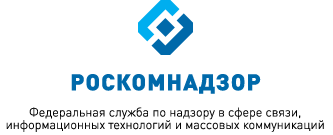 МОНИТОРИНГ ИЗМЕНЕНИЙ ОТРАСЛЕВОГО ЗАКОНОДАТЕЛЬСТВА ЗА ПЕРИОД С 01.09.2015 ПО 01.10.2015(подготовлен Правовым управлением Роскомнадзора) выпуск 30ВКЛЮЧАЕТ В СЕБЯ:Акты Минкомсвязи и РоскомнадзораАкты по основным направлениям деятельности  РоскомнадзораАдминистративная реформаВопросы государственной гражданской службыГосударственные закупкиАкты, связанные с присоединением к Российской Федерации Республики Крым и г. СевастополяДругие документы и  практику федеральных органов исполнительной властиСентябрь2 0 1 5АКТЫ МИНКОМСВЯЗИ РОССИИ И РОСКОМНАДЗОРАМинкомсвязь РоссииПриказ Минкомсвязи России от 02.06.2015 № 193 «Об утверждении Типового положения о территориальном органе Федеральной службы                     по надзору в сфере связи, информационных технологий и массовых коммуникаций по федеральному округу и типового положения                                          о территориальном органе Федеральной службы по надзору в сфере связи, информационных технологий и массовых коммуникаций по субъекту Российской Федерации».Приказом утверждаются Типовое положение о территориальном органе Федеральной службы по надзору в сфере связи, информационных технологий                            и массовых коммуникаций по федеральному округу и Типовое положение                                   о территориальном органе Федеральной службы по надзору в сфере связи, информационных технологий и массовых коммуникаций в субъекте Российской Федерации.Территориальный орган Роскомнадзора по федеральному округу создается                     в целях исполнения государственных полномочий по контролю и надзору в сфере средств массовой информации, в том числе электронных, и массовых коммуникаций, информационных технологий и связи, функции по контролю                          и надзору за соответствием обработки персональных данных требованиям законодательства Российской Федерации в области персональных данных                               на территории субъекта (субъектов) Российской Федерации, определенной Положением о территориальном органе; осуществляет координацию деятельности территориальных органов Роскомнадзора в субъектах Российской Федерации, входящих в федеральный округ.Территориальный орган Роскомнадзора в субъекте создается в целях исполнения государственных полномочий по контролю и надзору в сфере средств массовой информации, в том числе электронных, и массовых коммуникаций, информационных технологий и связи, функции по контролю и надзору                                        за соответствием обработки персональных данных требованиям законодательства Российской Федерации в области персональных данных на подведомственной территории.Приказ Минкомсвязи России от 29.07.2015 № 288 «Об утверждении формы декларации о соответствии средств связи».Обновлена форма декларации о соответствии средств связи.Новая форма декларации утверждена в соответствии с Федеральным законом                        от 07.07.2003 № 126 «О связи». Теперь необходимо указывать в графе о заявителе:адрес места нахождения (жительства) заявителя;для юридического лица указывается адрес места нахождения;  для индивидуального предпринимателя - адрес места жительства;телефон, факс, адрес электронной почты;идентификационный номер налогоплательщика (ИНН).Приказ Минкомсвязи России от 20.09.2004 № 14, которым ранее была утверждена аналогичная форма декларации, признан утратившим силу.Приказ вступит в силу по истечении 90 дней после дня его официального опубликования. РоскомнадзорИнформация Роскомнадзора «Ответы на вопросы в сфере защиты прав субъектов персональных данных».На сайте Роскомнадзора разъяснены особенности применения закона                               о персональных данных.Сообщается, в частности, что персональные данные, полученные кредитной организацией при рассмотрении заявок на получение кредита, в случае отрицательного решения, подлежат уничтожению в срок, не превышающий трех рабочих дней.При заполнении веб-формы заявки на покупку товара на сайте                               Интернет-магазина критерием, свидетельствующим о получении оператором согласия покупателя на обработку его персональных данных, является файл электронной цифровой подписи. Кроме того, предложения оператора о продаже товара в отдельных случаях может рассматриваться как публичная оферта.Порядок документальной фиксации уничтожения персональных данных субъекта определяется оператором персональных данных самостоятельно. Наиболее распространенным способом является оформление соответствующего акта                         о прекращении обработки персональных данных либо регистрация факта уничтожения персональных данных в специальном журнале.Ознакомиться с рекомендациями по исполнению закона о персональных данных можно по следующим ссылкам:- стандарты и рекомендации в области стандартизации Банка                                             России - www.cbr.ru/credit/Gubzi_docs;- концепция защиты персональных данных в информационных системах персональных данных оператора связи - minkomsvjaz.ru/3495/8317/8319/8322/;- методические рекомендации для организации защиты информации при обработке персональных данных в учреждениях здравоохранения, социальной сферы, труда и занятости - www.minzdravsoc.ru/docs/mzsr/informatics/5, www.minzdravsoc.ru/docs/mzsr/informatics/4.Информация Роскомнадзора «Ответы на вопросы в сфере соблюдения законодательства об информационных технологиях».На сайте Роскомнадзора даны рекомендации по защите детей                                               от нежелательной информации в Интернете.В частности, рекомендуется использовать специальные браузеры, например, Magic Desktop, и Интернет-ресурсы, такие как, www.bibigon.ru, www.tirnet.ru, www.gogul.tv, www.telenyanya.ru, www.DetiOnline.org.Сообщается, что администраторы и модераторы сайтов и социальных сетей имеют право в одностороннем порядке редактировать записи пользователей, а также блокировать и удалять их страницы, так как условия пользования сайтом устанавливаются в одностороннем порядке администрацией сайта и содержатся                             в пользовательском соглашении.Кроме того, даются рекомендации по защите от спама, вирусов                                                 и SMS-мошенничества.АКТЫ ПО ОСНОВНЫМ ВИДАМ ДЕЯТЕЛЬНОСТИ РОСКОМНАДЗОРАПостановление Правительства Российской Федерации от 29.08.2015 № 911                    «О внесении изменений в постановление Правительства Российской Федерации от 03.12.2009 № 985». Федеральная целевая программа развития телерадиовещания в России                                   на 2009 - 2015 годы продлена до 2018 года, с объемом финасирования 164,79 млрд. рублей.Среди целей и задач программы:-   развитие информационного пространства Российской Федерации;- обеспечение населения России многоканальным вещанием                                                      с гарантированным предоставлением общероссийских обязательных общедоступных телеканалов и радиоканалов заданного качества;- модернизация инфраструктуры государственных сетей телевизионного вещания;- перевод государственных сетей телерадиовещания на цифровые технологии;- обеспечение потребностей распределения телерадиоканалов спутниковым ресурсом;- обеспечение населения России региональным цифровым эфирным телерадиовещанием.Приказ Минэкономразвития России от 27.07.2015 № 505 «Об утверждении требований к информации, размещенной в информационно-телекоммуникационной сети «Интернет» в соответствии с частями 2 и 3 статьи 19 Федерального закона «О развитии малого и среднего предпринимательства в Российской Федерации».Размещенная в Интернете информация для поддержки субъектов малого                          и среднего предпринимательства должна быть доступна круглосуточно                                       и без взимания платы.Указанная информация размещается на сайтах уполномоченных федеральных, региональных и местных органов власти и (или) на созданных ими сайтах информационной поддержки субъектов малого и среднего предпринимательства.Установлены требования к размещаемой в них информации.Так, она должна быть круглосуточно доступна для получения, ознакомления                   и использования без взимания платы и без установки платного ПО.Прописаны требования к форматам размещения информации, определена периодичность ее обновления.Письмо ФАС России от 28.08.2015 № АК/45747/15 «О постановлении Верховного Суда Российской Федерации по привлечению                                                      к ответственности операторов связи за непредставление информации».Непредставление антимонопольному органу информации о владельцах номеров, с которых поступает смс-реклама, влечет административную ответственность.Сообщается о принятии Верховным Судом Российской Федерации Постановления от 13.08.2015 № 302-АД15-5169 по делу № А19-12482/2014,                                         в котором суд признал наличие права антимонопольных органов запрашивать, в том числе у операторов связи, сведения о владельце абонентского номера, с которого поступило смс-сообщение, содержащее рекламную информацию, для целей осуществления государственного надзора за соблюдением законодательства                               о рекламе.Представление третьим лицам сведений об абонентах-гражданах может осуществляться только с их согласия, за исключением случаев, предусмотренных Федеральным законом «О связи» и другими федеральными законами. Антимонопольный орган наделен правом получения такой информации в силу положений статьи 34 Федерального закона «О рекламе». При этом гарантией соблюдения установленных законом ограничений в предоставлении персональных данных является статья 35 Федерального закона «О рекламе», которой установлена обязанность антимонопольного органа по соблюдению коммерческой, служебной                  и иной охраняемой законом тайны, а также ответственность органа и его сотрудников.Непредставление запрошенных сведений в антимонопольный орган влечет привлечение к административной ответственности, установленной частью 6 статьи 19.8 КоАП РФ.Письмо ФАС России от 28.08.2015 № АК/45828/15 «О рекламе в сети «Интернет».Для фиксации факта появления рекламы, содержащей признаки нарушения Федерального закона «О рекламе», в целях дальнейшего применения административного воздействия может быть составлен акт осмотра сайта,                               по аналогии с осмотром сайта нотариусом, либо сделаны принт-скрины страниц сайта, а также использованы результаты поиска в архиве Интернета.Кроме того, разъяснены особенности применения законодательства о рекламе при размещении рекламы в сети Интернет.Вместе с тем, в отдельных случаях, когда размещаемая на сайте информация направлена не столько на информирование потребителя об ассортименте товаров или деятельности компании, сколько на привлечение внимания к конкретному товару и его выделение среди однородных товаров (например, всплывающий баннер), такая информация может быть признана рекламой.Письмо Минэкономразвития России от 21.08.2015 № Д28и-2475                                       «О разъяснениях, связанных с применением Федерального закона                                от 05.04.2013 № 44-ФЗ «О контрактной системе в сфере закупок товаров, работ, услуг для обеспечения государственных и муниципальных нужд»».Разъяснены вопросы, касающиеся порядка подачи заявок на участие                                    в электронном аукционе и заключения контракта по его результатам.Сообщается, что аукционная комиссия обязана отстранить участника закупки    в случае предоставления недостоверной информации, указанной в первой части заявки на участие в электронном аукционе, на любом этапе до момента подписания протокола подведения итогов аукциона либо протокола рассмотрения единственной заявки на участие в аукционе.При этом проект контракта составляется путем включения цены контракта, предложенной участником электронного аукциона, с которым заключается контракт, информации о товаре (товарном знаке или конкретных показателях товара), указанной в заявке на участие в таком аукционе его участника, в проект контракта, прилагаемый к документации о таком аукционе.Таким образом, победитель аукциона не может в протоколе разногласий указать информацию о товаре, которая не была указана в извещении о проведении такого аукциона, документации о нем и его заявке на участие в таком аукционе.В случае если победитель электронного аукциона направил протокол разногласий с предложением поставить другой товар, заказчик повторно размещает в единой информационной системе в сфере закупок проект контракта с указанием                 в отдельном документе причин отказа учесть полностью или частично содержащиеся в протоколе разногласий замечания победителя такого аукциона.В случае если в предусмотренные Законом «О контрактной системе в сфере закупок товаров, работ, услуг для обеспечения государственных и муниципальных нужд» сроки победитель электронного аукциона не направил заказчику проект контракта, подписанный лицом, имеющим право действовать от имени победителя такого аукциона, победитель электронного аукциона признается уклонившимся                     от заключения контракта.АДМИНИСТРАТИВНАЯ РЕФОРМАУказ Президента Российской Федерации от 07.09.2015 № 448                                        «О внесении изменений в Указ Президента Российской Федерации                               от 05.08.2008 № 1180 «Об утверждении перечня должностей высшего начальствующего состава в органах по контролю за оборотом наркотических средств и психотропных веществ и соответствующих этим должностям специальных званий» и в перечень, утвержденный этим Указом».Скорректирован перечень должностей высшего начальствующего состава                      в органах наркоконтроля.В частности, в него включены новые должности. Это руководитель Департамента административной практики ФСКН России (спецзвание - генерал-лейтенант полиции), первый заместитель руководителя Организационно-административного департамента ФСКН России (спецзвание - то же) и некоторые другие.Ряд должностей исключен из списка. Речь идет о руководителе Департамента обеспечения межведомственного взаимодействия ФСКН России, первом заместителе руководителя аппарата Государственного антинаркотического комитета, начальнике управления по взаимодействию с общественностью и СМИ указанного Департамента и др.Уточнено, какие должности могут замещаться гражданскими служащими.Общее количество должностей сокращено до 149 единиц.Указ Президента Российской Федерации от 12.09.2015 № 455 «О внесении изменений в Положение о Министерстве внутренних дел Российской Федерации, утвержденное Указом Президента Российской Федерации                       от 01.03 2011 № 248, и в Указ Президента Российской Федерации                                   от 05.05.2014 № 300 «О некоторых вопросах Министерства внутренних дел Российской Федерации».С 1 января 2015 года Рособоронпоставка была упразднена (указ Президента Российской Федерации от 08.09.2014 № 613). Ее функции в области размещения заказов, заключения, оплаты, контроля и учета выполнения госконтрактов по гособоронзаказу по всей номенклатуре вооружения, спецтехники и матсредств были переданы иным органам власти, в т. ч. МВД России. В связи                       с этим уточнены полномочия последнего.В целях реализации переданных Министерству полномочий предельная штатная численность ОВД (без персонала по охране и обслуживанию зданий) увеличена на 60 единиц (19 сотрудников ОВД и 41 госслужащий).Указ Президента Российской Федерации от 12.09.2015 № 456 «О внесении изменения в Указ Президента Российской Федерации от 13 октября 2004 года № 1313 «Вопросы Министерства юстиции Российской Федерации».Указом изменена предельная численность работников центрального аппарата Министерства юстиции Российской Федерации. Теперь число работников составляет 743 единицы вместо 733.Постановление Правительства Российской Федерации от 03.09.2015 № 932                   «О внесении изменений в Положение о Федеральном медико-биологическом агентстве».Определено, что ФМБА России является уполномоченным органом                                               по осуществлению федерального государственного санитарно-эпидемиологического надзора в организациях отдельных отраслей промышленности с особо опасными условиями труда (в том числе при подготовке                   и выполнении космических полетов, проведении водолазных и кессонных работ)                   и на отдельных территориях Российской Федерации, в том числе на объектах                          и территориях закрытых административно-территориальных образований.Постановление Правительства Российской Федерации от 04.09.2015 № 941                 «О внесении изменений, признании утратившими силу некоторых актов Правительства Российской Федерации в связи с упразднением Федеральной службы по тарифам и об утверждении Правил принятия Федеральной антимонопольной службой решений об определении (установлении) цен (тарифов) и (или) их предельных уровней в сфере деятельности субъектов естественных монополий и иных регулируемых организаций».За ФАС России закреплены полномочия по принятию нормативных правовых актов и контролю за соблюдением законодательства в сфере деятельности субъектов естественных монополий, государственного регулирования цен (тарифов) на товары (услуги).Указом Президента Российской Федерации от 21.07.2015 была упразднена Федеральная служба по тарифам (ФСТ России), а ее функции были переданы                     ФАС России. В связи с получением новых функций в структуре ФАС России создается коллегиальный орган для принятия решений об определении (установлении) цен (тарифов) и (или) их предельных уровней в сфере деятельности субъектов естественных монополий и иных регулируемых организаций.Постановление Правительства Российской Федерации от 11.09.2015 № 964                   «О федеральном органе исполнительной власти, уполномоченном                               на установление порядка определения начальной (максимальной) цены контракта, цены контракта, заключаемого с единственным поставщиком (подрядчиком, исполнителем) при осуществлении закупок в сфере градостроительной деятельности (за исключением территориального планирования)».На Минстрой России возложены полномочия по установлению порядка определения цены контракта при осуществлении госзакупок в градостроительной сфере.Минстрой России устанавливает порядок определения начальной (максимальной) цены контракта, цены контракта, заключаемого с единственным поставщиком (подрядчиком, исполнителем) при осуществлении закупок в сфере градостроительной деятельности (кроме территориального планирования).ВОПРОСЫ ГОСУДАРСТВЕННОЙ ГРАЖДАНСКОЙ СЛУЖБЫПроект федерального закона «О внесении изменений в Федеральный закон «О государственной гражданской службе Российской Федерации» в части введения на государственной гражданской службе системы профессионального развития государственных гражданских служащих.Законопроектом предлагается внедрить новый подход к вопросу профессионального развития государственных гражданских служащих Российской Федерации (далее – гражданские служащие), предусматривающий получение государственными гражданскими служащими новых и обновление имеющихся знаний, умений и навыков в течение всего периода прохождения ими государственной гражданской службы Российской Федерации (далее – гражданская служба).Принятие законопроекта будет способствовать формированию системы непрерывного профессионального развития гражданских служащих, которая позволит с учетом положительного опыта организации мероприятий в рамках действующей системы дополнительного профессионального образования гражданских служащих создать условия для:	получения гражданскими служащими необходимых им знаний, умений                             и навыков не в установленные сроки, а по мере необходимости посредством использования более разнообразных форм, методов, технологий обучения и обмена актуальной информацией по сравнению с подходами, применяемыми в настоящее время;	перспективного планирования профессионального развития гражданских служащих и их карьерного роста, что, как подтверждает анализ зарубежного опыта организации мероприятий по профессиональному развитию, обеспечит не только мотивацию гражданских служащих к обучению и самообразованию,                                            но и повышение эффективности выполнения ими своих должностных обязанностей                           в целом.Стадия проекта: проводится независимая антикоррупционная экспертиза.ГОСУДАРСТВЕННЫЕ ЗАКУПКИПостановление Правительства Российской Федерации от 02.09.2015 № 927                           «Об определении требований к закупаемым федеральными государственными органами, органами управления государственными внебюджетными фондами Российской Федерации, их территориальными органами и подведомственными им казенными и бюджетными учреждениями отдельным видам товаров, работ, услуг (в том числе предельных цен товаров, работ, услуг)».Федеральные государственные органы и органы управления государственными внебюджетными фондами Российской Федерации утверждают требования                                 к закупаемым ими, их территориальными органами и подведомственными им казенными и бюджетными учреждениями отдельным видам товаров, работ, услуг, включающие перечень отдельных видов товаров, работ, услуг, их потребительские свойства (в том числе качество) и иные характеристики (в том числе предельные цены товаров, работ, услуг) (далее - ведомственный перечень).Ведомственный перечень составляется по утвержденной форме на основании обязательного перечня отдельных видов товаров, работ, услуг, в отношении которых определяются требования к их потребительским свойствам (в том числе качеству)                  и иным характеристикам (в том числе предельные цены товаров, работ, услуг).Отдельные виды товаров, работ, услуг, не включенные в обязательный перечень, подлежат включению в ведомственный перечень при условии,                               если средняя арифметическая сумма значений следующих критериев превышает                            20 процентов:- доля расходов федерального государственного органа, органа управления государственными внебюджетными фондами Российской Федерации, их территориальных органов и подведомственных им казенных и бюджетных учреждений на приобретение отдельного вида товаров, работ, услуг для обеспечения федеральных нужд за отчетный финансовый год в общем объеме их расходов                          на приобретение товаров, работ, услуг за отчетный финансовый год;- доля контрактов федерального государственного органа, органа управления государственными внебюджетными фондами Российской Федерации, их территориальных органов и подведомственных им казенных и бюджетных учреждений на приобретение отдельного вида товаров, работ, услуг для обеспечения федеральных нужд, заключенных в отчетном финансовом году, в общем количестве их контрактов на приобретение товаров, работ, услуг, заключенных в отчетном финансовом году.Постановление вступает в силу с 1 января 2016 года, за исключением отдельных положений, вступающих в силу со дня официального опубликования настоящего Постановления.Приказ ФАС России от 09.07.2015 № 582/15 «Об утверждении регламента проведения Федеральной антимонопольной службой ведомственного контроля в сфере закупок для обеспечения федеральных нужд».Контроль осуществляется в отношении контрактных служб и контрактных управляющих, а также комиссий по осуществлению закупок территориальных органов ФАС России.Предметом контроля является соблюдение законодательства Российской Федерации и иных нормативных правовых актов о контрактной системе в сфере госзакупок, в том числе:- соблюдение требований к обоснованию и обоснованности закупок (вступает          в силу с 1 января 2016 года);- соблюдение требований о нормировании в сфере закупок;- соблюдение требований по определению поставщика (подрядчика, исполнителя);- применение объектом контроля мер ответственности и совершение иных действий в случае нарушения поставщиком (подрядчиком, исполнителем) условий контракта;- соответствие поставленного товара, выполненной работы (ее результата)                           или оказанной услуги условиям контракта;- соблюдение своевременности, полноты и достоверности отражения                                  в документах учета поставленного товара, выполненной работы (ее результата)                    или оказанной услуги.Проверки в рамках контроля могут быть выездными или документарными. Контроль может быть осуществлен одновременно с внутренним финансовым аудитом.Основаниями для проведения проверки являются, в частности:- поступление в ФАС России обращения участника закупки, общественного объединения или объединения юридических лиц с жалобой на действия (бездействие) объекта контроля;- поступление в ФАС России информации о нарушении объектом контроля законодательства о контрактной системе в сфере госзакупок.Проверки осуществляются комиссией, формируемой из уполномоченных должностных лиц ФАС России, в составе не менее трех человек. Срок проведения проверки, в общем случае, не может превышать пятнадцати календарных дней.АКТЫ, СВЯЗАННЫЕ С ПРИСОЕДИНЕНИЕМ К РОССИЙСКОЙ ФЕДЕРАЦИИ РЕСПУБЛИКИ КРЫМ И ГОРОДА ФЕДЕРАЛЬНОГО ЗНАЧЕНИЯ СЕВАСТОПОЛЯПриказ Минэкономразвития России от 21.08.2015 № 576 «О внесении изменений в отдельные приказы Министерства экономического развития Российской Федерации».С целью реализации Федерального закона от 29.06.2015 № 154-ФЗ                                             «Об урегулировании особенностей несостоятельности (банкротства) на территориях Республики Крым и города федерального значения Севастополя и о внесении изменений в отдельные законодательные акты Российской Федерации» скорректирован порядок осуществления органом, уполномоченным представлять                   в делах о банкротстве и в процедурах банкротства требования об уплате обязательных платежей и требования Российской Федерации по денежным обязательствам:голосования при участии в собраниях кредиторов;отложения подачи в арбитражный суд заявления о признании должника банкротом;выбора саморегулируемой организации арбитражных управляющих при подаче в арбитражный суд заявления о признании должника банкротом.ДРУГИЕ ДОКУМЕНТЫ И ПРАКТИКА ФЕДЕРАЛЬНЫХ ОРГАНОВ ИСПОЛНИТЕЛЬНОЙ ВЛАСТИПостановление Правительства Российской Федерации от 27.08.2015 № 896 «О внесении изменений в некоторые акты Правительства Российской Федерации по вопросам совершенствования процедур оценки регулирующего воздействия проектов нормативных правовых актов,                           а также оценки фактического воздействия нормативных правовых актов».Скорректированы акты Правительства Российской Федерации по вопросам совершенствования процедур оценки регулирующего воздействия проектов нормативных правовых актов, а также оценки фактического воздействия нормативных правовых актов.Закреплено, что планы подготовки нормативных правовых актов, утверждаемые руководителями федеральных органов власти на очередной календарный год, и информация о внесении в них изменений размещаются                               на официальных сайтах соответствующих ведомств.Данные изменения вступают в силу по истечении 7 дней после официального опубликования постановления.Также внесены соответствующие поправки в Положение о Правительственной комиссии по проведению административной реформы, Постановление о проведении оценки фактического воздействия нормативных правовых актов, Типовой регламент внутренней организации федеральных органов власти.Данные изменения вступают в силу с 01.01.2016.Распоряжение Правительства Российской Федерации от 05.09.2015                               № 1738-р «Об утверждении стандарта развития конкуренции в субъектах Российской Федерации».Утвержден стандарт развития конкуренции в субъектах Российской Федерации.Стандарт разработан в целях:- установления системного и единообразного подхода к деятельности органов исполнительной власти субъектов Российской Федерации, органов местного самоуправления и территориальных органов федеральных органов исполнительной власти по созданию с учетом региональной специфики условий для развития конкуренции между хозяйствующими субъектами в отраслях экономики;- содействия формированию прозрачной системы работы органов исполнительной власти субъектов Российской Федерации в части реализации мер    по развитию конкуренции в интересах потребителей товаров, работ и услуг, в том числе субъектов предпринимательской деятельности, граждан и общества;- выявления потенциала развития экономики, включая научно-технологический                       и человеческий потенциал;- создания стимулов и содействия формированию условий для развития, поддержки и защиты субъектов малого и среднего предпринимательства, содействия устранению административных барьеров.Положениями стандарта рекомендовано руководствоваться органам исполнительной власти субъектов Российской Федерации и органам местного самоуправления при осуществлении деятельности по развитию конкуренции.Субъектам естественных монополий рекомендуется руководствоваться положениями стандарта в рамках раскрытия информации о своей деятельности.Приказ Минэкономразвития России от 20.07.2015 № 483 «Об утверждении Административного регламента предоставления Федеральной службой                   по интеллектуальной собственности государственной услуги                                       по государственной регистрации товарного знака, знака обслуживания, коллективного знака и выдаче свидетельств на товарный знак, знак обслуживания, коллективный знак, их дубликатов».Регламентирован порядок осуществления Роспатентом государственной регистрации товарного знака, знака обслуживания, коллективного знака и выдачи соответствующих свидетельств.Регламентом определено, что заявка на регистрацию товарного знака, знака обслуживания подается юридическим лицом или индивидуальным предпринимателем, а заявка на регистрацию коллективного знака подается объединением лиц, создание и деятельность которого не противоречат законодательству государства, в котором оно создано.Срок регистрации, экспертизы заявки и выдачи Роспатентом свидетельства                    на товарный знак составляет восемнадцать месяцев и две недели. В отдельных случаях срок может быть увеличен.Регламентом также определен перечень юридически значимых действий, связанных с предоставлением данной государственной услуги, за совершение которых взимаются пошлины.Проект федерального закона «О внесении изменений в Федеральный закон «О защите конкуренции» и отдельные законодательные акты Российской Федерации.Документ предусматривает существенное сокращение административных барьеров для бизнеса, снижение участия государства в экономике и повышение ответственности должностных лиц органов власти за антиконкурентные действия. Так, планируется включить в Федеральный закон от 26 июля 2006 г. № 135-ФЗ                     «О защите конкуренции» новую главу, посвященную запретам на недобросовестную конкуренцию.Согласно документу, не допускается и заключение соглашений между организаторами торгов или заказчиками с участниками таких торгов, если такие соглашения имеют целью либо приводят или могут привести к ограничению конкуренции или созданию преимущественных условий для каких-либо участников.Кроме того, закреплена возможность установления Правительством Российской Федерации правил недискриминационного доступа к товарам, производимым или реализуемым хозяйствующим субъектом, занимающим доминирующее положение и не являющимся субъектом естественной монополии. Также предполагается дополнить перечень действий, осуществляемых                              с предварительного согласия антимонопольного органа, действиями по заключению между хозяйствующими субъектами-конкурентами соглашения о совместной деятельности на территории России, если суммарная стоимость их активов                              по последним балансам превышает 7 млрд руб. или суммарная выручка                                      от реализации товаров за календарный год, предшествующий году заключения соглашения, превышает 10 млрд руб.Одновременно законом установлена административная ответственность                           за нарушение процедуры обязательных торгов, продажи государственного или муниципального имущества, порядка заключения договоров по результатам проведения таких торгов и продажи или в случае, если такие торги признаны несостоявшимися.Стадия проекта: находится на подписании у Президента Российской Федерации.Проект федерального закона «О порядке рассмотрения обращений граждан в Российской Федерации».На сайте Совета при Президенте Российской Федерации по развитию гражданского общества и правам человека проходит общественное обсуждение проекта федерального закона о новом порядке рассмотрения обращений граждан.В проекте, в частности:определяются права и обязанности заявителя, устанавливаются гарантии безопасности заявителя в связи с его обращением, права и обязанности государственного органа, органа местного самоуправления, их должностных лиц                    и организаций, которым адресовано обращение (в том числе полно, всесторонне, своевременно и объективно рассматривать обращение, не допускать безосновательной переадресации обращений другим адресатам);предусматриваются порядок и способы подачи обращений, порядок и сроки их рассмотрения (адресат приступает к рассмотрению зарегистрированного обращения незамедлительно и рассматривает его не более 20 рабочих дней со дня регистрации, за исключением отдельных случаев, предусмотренных проектом закона);устанавливается порядок рассмотрения публичных обращений, распространенных в СМИ или в Интернете (в том числе обязанности блогера, распространившего публичное обращение заявителя, по направлению обращения адресату, в компетенцию которого входит разрешение изложенных в обращении вопросов, а также по принятию мер к обнародованию ответа адресата);регламентируются порядок проведения личного приема заявителей, осуществления контроля за соблюдением законодательства о рассмотрении обращений граждан, порядок обжалования решений, действий (бездействия), связанных с рассмотрением обращений граждан.Вступление Федерального закона в силу предусматривается с 1 января 2016 года. С указанной даты Федеральный закон от 02.05.2006 № 59-ФЗ «О порядке рассмотрения обращений граждан Российской Федерации» предлагается признать утратившим силу.Стадия проекта: проводится общественное обсуждение.Проект федерального закона «О внесении изменений в Кодекс Российской Федерации об административных правонарушениях».Законопроект об административной ответственности за организацию «финансовых пирамид» внесен в Госдуму.Законопроектом Кодекс Российской Федерации об административных правонарушениях дополняется новой статьей 14.61, предусматривающей ответственность за организацию или осуществление деятельности по привлечению денежных средств физических или юридических лиц, при которой выплата дохода лицам, чьи денежные средства привлечены, осуществляется за счет привлеченных денежных средств иных физических лиц или юридических лиц при отсутствии инвестиционной или иной законной предпринимательской деятельности, связанной с использованием привлеченных денежных средств, в объемах, сопоставимых                         с объемами привлеченных денежных средств, при отсутствии признаков уголовно наказуемого деяния.Также предусматривается административная ответственность за публичное распространение информации, в том числе с использованием СМИ и сети Интернет, содержащей сведения о привлекательности участия в указанной деятельности                      или призыв к участию в такой деятельности.Размер штрафа за указанные правонарушения составит от 5 тысяч                                 до 1 миллиона рублей. Рассматривать дела данной категории будут судьи,                                   а составление протоколов предлагается отнести к компетенции должностных лиц органов внутренних дел (полиции).Стадия проекта: предварительное рассмотрение Советом Государственной Думы.Проект Федерального закона «О внесении изменений в Кодекс административного судопроизводства Российской Федерации и отдельные федеральные законы».В Кодекс административного судопроизводства Российской Федерации предлагается ввести упрощенную форму производства по делам о взыскании обязательных платежей в виде судебного приказа.Согласно законопроекту, судебный приказ представляет собой судебный акт, вынесенный судьей единолично на основании заявления по требованиям взыскателя о взыскании обязательных платежей и санкций. Судебный приказ является одновременно исполнительным документом и приводится в исполнение в порядке, установленном для исполнения судебных решений. Заявления о вынесении судебного приказа по требованиям о взыскании обязательных платежей и санкций рассматривает мировой судья.Законопроектом устанавливаются порядок предъявления заявления                                      о вынесении судебного приказа, перечень сведений, которые должны содержаться            в заявлении о вынесении судебного приказа, документов, прилагаемых к заявлению, основания для возвращения заявления о вынесении судебного приказа, порядок вынесения судебного приказа и его содержание.Копия судебного приказа в течение 3 дней со дня его вынесения направляется должнику, который в течение 15 дней со дня ее направления вправе представить возражения относительно исполнения судебного приказа. Если от должника                            в установленный срок поступят возражения относительно исполнения судебного приказа, он подлежит отмене судьей.Взыскатель, пропустивший срок предъявления судебного приказа                                          к исполнению, может обратиться в суд, вынесший соответствующий судебный приказ, с заявлением о восстановлении пропущенного срока.Стадия проекта: прохождение законопроекта у Председателя Государственной Думы.Проект Федерального закона «О внесении изменений в отдельные законодательные акты Российской Федерации по вопросам государственной регистрации прав на недвижимое имущество».Законопроектом предлагается исключить возможность доступа третьих лиц, кроме государственных органов, к персональным данным правообладателей недвижимого имущества без их согласия. При этом предусматривается возможность предоставления персональных данных правообладателей участникам рынка недвижимости в целях защиты в судебном порядке своих прав и законных интересов. Предлагаемый механизм защиты персональных данных направлен                       на защиту прав и свобод граждан, предусмотренных статьями 22 и 23 Конституции Российской Федерации. Инициатором законопроекта выступила ФСБ России.Напомним, что сведения, содержащиеся в Едином государственном реестре прав на недвижимое имущество и сделок с ним (ЕГРП), являются общедоступными и предоставляются по запросам любых лиц в соответствии с Федеральным законом от 21.07.1997 года № 122‑ФЗ. А выписка из ЕГРП содержит описание объекта недвижимости и точный адрес его местонахождения, ограничения (обременения) прав на него, а также информацию о конкретном правообладателе объекта. Возможность получения этих данных в последние годы позволила раскрыть не один случай неосновательного обогащения государственных служащих                                                   и парламентариев.Предоставленный материал был подготовлен с использованием информации из электронной нормативно-правовой базы «Консультант-Плюс».